                  Centre for Neurological Disease Models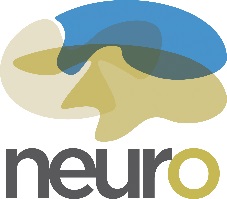 Tel: 514-398-1403		             REQUEST FOR TECHNICAL SERVICESCNDM-VTS.neuro@mcgill.ca Please submit your filled request by email at CNDM-VTS.neuro@mcgill.ca at least seven (7) working days in advance. Investigator:Protocol Number:Phone number:Contact:Email:Email:FOAPAL number:Request date: Date/time required: Species:  Rodent: Mouse        Rat         NHP:  Macaque         Marmoset    Procedures:           Other: Please provide details of requested procedure (must be described in currently approved animal use protocol):